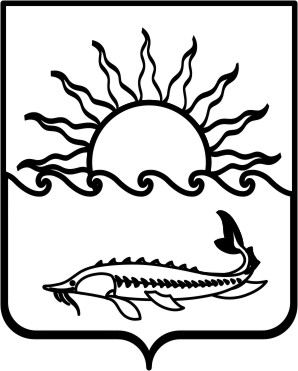 Р Е Ш Е Н И ЕСОВЕТА МУНИЦИПАЛЬНОГО ОБРАЗОВАНИЯПРИМОРСКО-АХТАРСКИЙ  РАЙОНшестого созываот  27 января   2016 года                                                                                       № 66   город  Приморско-Ахтарск  О подведении итогов районного конкурса на звание «Лучший орган территориального общественного самоуправления» в муниципальном образовании Приморско-Ахтарский район за 2015 годВ целях реализации статьи 27 Федерального закона от 6 октября 2003 года № 131-ФЗ «Об общих принципах организации местного самоуправления в Российской Федерации», в соответствии с постановлением Законодательного Собрания Краснодарского края от 28 февраля 2007 года № 2936-П «О краевом конкурсе на звание «Лучший орган территориального общественного самоуправления», решением Совета муниципального образования Приморско-Ахтарский район от 25 января 2012 года № 221 «О районном конкурсе на звание «Лучший орган территориального общественного самоуправления» в муниципальном образовании Приморско-Ахтарский район», Совет муниципального образования Приморско-Ахтарский район РЕШИЛ:1. Утвердить итоги районного конкурса на звание «Лучший орган территориального общественного самоуправления» в муниципальном образовании Приморско-Ахтарский район за 2015 год.2. Признать победителями районного конкурса на звание «Лучший орган территориального общественного самоуправления» в муниципальном образовании Приморско-Ахтарский район за 2015 год:Совет территориального общественного самоуправления № 9 х.Садки Приморско-Ахтарского городского поселения Приморско-Ахтарского района (руководитель – Зинченко Любовь Гавриловна) – 1 место;Совет территориального общественного самоуправления № 1 х.Свободный Свободного сельского поселения Приморско-Ахтарского района (руководитель – Кучер Галина Николаевна) – 2 место;Совет территориального общественного самоуправления № 3 х.Аджановка Новопокровского сельского поселения Приморско-Ахтарского района (руководитель – Панова Клавдия Маковеевна) – 3 место.3. Направить сведения о победителях районного конкурса на звание «Лучший орган территориального общественного самоуправления» в муниципальном образовании Приморско-Ахтарский район за 2015 год в Законодательное Собрание Краснодарского края для участия в краевом  конкурсе на звание «Лучший орган территориального общественного самоуправления».4. Опубликовать настоящее решение в средствах массовой информации.5. Контроль за выполнением настоящего решения возложить на постоянную депутатскую комиссию Совета муниципального образования Приморско-Ахтарский район по вопросам местного самоуправления и соблюдению законности.6. Настоящее решение вступает в силу со дня его принятия.Председатель Советамуниципального образованияПриморско-Ахтарский район							 Е.А.Кутузова